       Prestationskemikalier förbehandling för HÅLLBARHET för linoljefärger se lathund.ALINGSÅS:Tells Färgvaruhus ABColorama Alingsås Erik Brunnegård Ängsvaktaregatan 3441 38 Alingsås0322-10114alingsas@colorama.sewww.colorama.seARBOGA:Samuelssons Måleri ABAtt. Vd Fredrik SamuelssonSträngen 9732 31  Arboga0589 85760samuelssons@fargdesignhus.seARLANDASTAD:Colorama Arlandastad / Färg & Interiör Arlandastad ABAtt. Jenny Åkerberg Emonet Söderbyvägen 4195 60 ArlandastadKontakt butiken: 08-59441450stockholm@colorama.searlandastad@colorama.se;ASKERSUND:Askersunds FärghandelAtt: Jonny SundbergVäderkvarnsgatan 18696 30  Askersund0583-12300info@wisionshuset.sewisionshuset.seBODEN:Colorama Färg & Golvhuset i Boden ABAtt: Roger NiemiLulevägen 35961 73  Boden0921-51300colorama.seroger.boden@colorama.secolorama.seBORLÄNGE:Colorama Borlänge FärghusAtt: Fredrik LöfkvistHäradsvägen 20784 34  Borlänge0243-810 90www.colorama.seBORÅS:Nordiska Kulturfasader ABPontus HörbergJössagatan 17504 41 Boråsinfo@nordiskakulturfasader.se0707-426577ENKÖPING/Romberga:Ackes Färgcenter Aktiebolag/ Nordsjö Ide´& DesignAtt. Torbjörn RoslingVagnsgatan 4745 37  EnköpingTfn 0171-441184Epost: info@ackes.nuFacebook: https://www.facebook.com/ackesfargwww.nordsjoidesign.seESKILSTUNA:Happy Homes Barkmans Färg AB, bil o industrimålningAtt:Tommy BernergårdKungsgatan 87 632 21 Eskilstuna016-514195www.barkmansfarg.seFärgmästaren i Eskilstuna AB/ ColoramaAtt: Anders NilssonKungsgatan 6963221  Eskilstuna016-130382kungsgatan69@telia.comFLEN/Skebokvarn:Alla Tiders Skebo, Byggnadsvårdsbutik.Att: Jane NordrupSparreholmsvägen 33 B642 91 Flen0157-30000info@allatiderskebo.sewww.allatiderskebo.seFLOBY:VISTAHOLMS BYGGNADSHANTVERK, ANNA JOHANSSON
Traditionshantverkare i teori och praktik
Traditionellt byggnadshantverk 
Fil. mag i kulturvård. Göteborgs universitet.
E- post: info@vistaholm.com
www.vistaholm.com
Telefon: +46 70 220 24 16
Vistaholm, 521 53 Floby GRILLBY:Epok Byggnadsvård, Byggnadsvårdsbutik.
Storgatan 21749 52  GrillbyAtt. Andreas JohanssonTel. 070-6720122epokbyggnadsvard@gmail.comepokbyggnadsvård.comGÖTEBORG/Gullbergsmotet:Ljungdahls Färg AB, GullbergsmotetAtt: Martin Westere´nL:a Marieholmsgatan 2415 02  Göteborg031-711 35 73info@ljungdahlsfarg.comwww.ljungdahlsfarg.comSigma Coatings ABLilla Marieholmsgatan 7-9415 02  Göteborginfo@sigmafarg.se031-7195110,. 031-570730www.sigmacoatings.seGÖTEBORG/HögsboLjungdahls Färgekonomi, HögsboE A Rosengrens Gata 13C421 31  Västra Frölunda031-711 35 73info@ljungdahlsfarg.comwww.ljungdahlsfarg.comGÖTEBORG/MölndalSigma Färg ABAminogatan 18431 53  Mölndal031-570730info@sigmafarg.sewww.sigmacoatings.seHALMSTAD/ KustvägenInspiratören i HalmstadKnut Peters Väg 44302 41  Halmstad35152170halmstad@inspiratoren.sewww.halmstadsfarghus.seHALMSTAD/ AndersbergLack & Färgprodukter i Halmstad ABVerkstadsgatan 6302 62  Halmstad035-105900 www.lackochfargprodukter.seinfo@lackochfagprodukter.seHEDEMORA:Lars Ericssons MåleriIvarshyttevägen 14776 33  Hedemora0225-12542www.ericssonsmaleri.seinfo@ericssonsmaleri.seHELSINGBORG/ Stattena:
Färg & Tapet i Helsingborg AB,Ängelholmsvägen 10, 254 42 Helsingborg042-198490 Klas Turessonbeckers@fargotapethelsingborg.sewww.fargotapethelsingborg.seHJO:Färgdesign i Hjo AB med eget måleri.Industrigatan 44544 50  Hjo072 4543336info@fargdesign.nuwww.fargdesign.nuHässleholm:Stoby Måleri ABOkvägen 6281 51  Hässleholm0451-388500info@stoby.sewww.stoby.seKALMAR:KaLMAR fÄRGHANDEL abtORSÅSGATAN 9392 39  kALMAR0480-442800INFO@HAGBLOMS.SEHTTPS://HAGBLOMSFARGHANDEL.SEKaLV:HÖRBERGS fönster & FärG ABVibäcksredVästergården 1512 61  Kalv0707-426577pontus@fonsterfarg.seKARLSKRONA/ Karlskrona öst:BENGTS FÄRG Nordsjö Idé & DesignJäravägen 10, Karlskrona, 0455-30 80 20info@tapetrullen.comwww.nordsjoidedesign.seLeksakshuset/ Colorama ABLallerstedts Gata 5371 54  Karlskrona0455-24026, 0455-24082karlskrona@colorama.seFlügger färg/ cityHantverkaregatan 10371 35 Karlskrona0455 10551S074@flugger.comwww.flugger.seKARLSTAD/ Bergmotet:Färgbutiken i KarlstadÖrsholmsgatan 4652 21  Karlstad054-100894info@fargbutikenkarlstad.sewww.fargbutikenkarlstad.seKARLSTAD/ Klaramotet:Färg Bad och Kakel ABSäterivägen 22653 41 Karlstad054 240770karlstad@colorama.seKRISTIANSTADBosses Färg & Interiör ABSödergatan 2291 53  Kristianstad044 210214calle@bossesfarg.seNordsjoidesign.seKRISTIANSTAD/ Hanaskog:Folkes Bygg & ByggnadsvårdBössebacken Gubbalyckan 2187
289 50 Hanaskog044 63677info@folkesbygg.sewww.folkesbygg.seLINKÖPING:Fönster och FärgBlomgatan 10 B582 39  Linköping0708- 902284www.fonsterochfarg.seinfo@fonsterochfarg.seHappy Homes/ Färgservice i Linköping ABIndustrigatan 52582 77  Linköping013-146970Lasse Tidmaninfo@fargservice.sewww.happyhomes.seLULEÅ:Colorama/AB Hellgrens FärghusHummergatan 5973 34 LuleåOrg.nr. 556096-86450920-20 12 20info@hellgrensfarghus.sewww.colorama.seHappy Homes Luleå ABSpantgatan 16973 46  Luleå0920-244150thomas.andersson@happyhomes.seinfo.lulea@happyhomes.seMALMÖ Tor Ek - Byggnadsvård i Fokus ABIndustrigatan 19A212 14  Malmö073 731 5250+46 739 797976info@byggnadsvardifokus.seMALMÖ / Limhamn:Limhamns Färg/ ColoramaJens Pressing 040 16 26 09Linnégatan 85216 15 Limhamnlimhamn@colorama.seMALMÖ/ Husie:Färgprodukter Plym& Co040 224060Johan Fridsten 040 354072 Sporreatan 11213 77  Malmö info@fargprodukter.seMALMÖ/ LönngårdenFärggrossisten i Malmö040 88566CharlieNorra Grängesbergsgatan 20214 50  Malmöinfo@farggrossisten.seMJÖLBY:Bremers Färg Nordsjö Idé & DesignFärghandel i MjölbyRyttarhagsleden 5, 595 34 Mjölby0142-151 00info@bremersfarg.sewww.bremersfarg.seMOTALALeverans adress: Fribergs Färg ABVintergatan 21 A591 32 Motala070-6300383Epost: butiken@fribergsfarg.seMÖKLINTA:Möklinta ByggnadsvårdÅsvägen 55733 75  Möklintakarlalexanderlarsson@gmail.com073 6334214 Alxander Larssoninstagram: moklinta.byggnadsvardNORRKÖPING/ Ingelsta:Colorama Norrköping/ Weydes Färghus ABLindåkersgatan 29
602 23 Norrköping Telefon: 011-36 44 70Mobil: 0734-29 99 00info@coloramanorrkoping.sewww.coloramanorrkoping.seFärg & MåleriprodukterByggnadsvårdsbutik, utbildning.Fredriksdalsgatan 20
602 23 Norrköping
Tel. 011-13 75 25
info@byggnadsvardsbutik.sewww.byggnadsvardsbutik.seNYKÖPING:Holmgrens FärghusGumsbackevägen 6 611 38 Nyköping0155-202650info@holmgrens.nuwww.holmgrens.nuNYNÄSHAMN:Nynäshamns Färg AB, Nordsjö Ide´& DesignKonsul Johnsons väg 6, Marcus Ranebäck149 46  Nynäshamn08-524 201 11nordsjoidedesin@nordsjoidedesign.sePITEÅ:Happy Homes FärghandelFläktgatan 12 A941 47  Piteå0911-92150Kristina Brännare info.pitea@happyhomes.seROBERTSFORSByggnadsvård Robertsfors / Firma R.LöwallR.LöwallStantorsgatan 6915 31 RobertsforsRichard Löwall richard.lowall@gmail.com, 0702 749 495STOCKHOLM/ BarkarbySjöstadens Målericenter, Colorama FärgHeliosgatan 1Hammarby Sjöstad08-55111557butiken@ssmc.sewww.ssmc.se     STOCKHOLM/ BandhagenBygma ABHarpsundsvägen 185, 124 59 BandhagenDirekt: +46 8 519 358 17Växel: +46 8 702 23 80SMS: +46 70 394 81 25mwg@bygma.se
www.bygma.seSTOCKHOLM/ Botkyrka:AB Vårby FärghallVårby Allé 53
143 30 VårbyTel. 08-740 39 20butiken@varbyfarghall.sewww.varbyfarghall.seSTOCKHOLM/Västberga:Teknos Stockholm ABLerkrogsvägen 15126 79 Hägersten08 12899101 info.vastberga@teknos.se www.teknos.comSTOCKHOLM/ Älvsjö:     Nordiska Ställningsteamet AB     Johan Skyttes Väg 203 34 Älvsjöinfo@nordiskastallningsteamet.se     Kontakt: Calle Helling  072 549 8375STOCKHOLM/Bro/Håtuna:Arigo Teknik AB, Arigo Flygmateriel.Astrakanvägen 6178 33 Ekerö08- 560 320 62lager Håtunaholms Gård, 197 92  Broinfo@arigoteknik.sewww.arigoteknik.seSTOCKHOLM/Bromma:
Färgglädje Måleributiken i Alvik AktiebolagDrottningholmsvägen 175 167 53 Bromma, SverigeMobil +46 70-826 68 22johan.nylen@maleributiken.sewww.maleributiken.seSTOCKHOLM/ CityA B C Färgekonomi Aktiebolag, Nordsjö FärgBirger Jarlsgatan 65113 56 StockholmTfn 08-6737075abc.fargekonomi@comhem.sewww.abcfargekonomi.seSTOCKHOLM/Nacka:Nacka Byggnadsvård AB, ByggnadsvårdsbutikEknäsvägen 2132 44  Saltsjö-BooTfn 08-556 60999Epost: info@nackabyggnadsvard.sewww.nackabyggnadsvard.seSTOCKHOLM/ NorrStockholm Färgcenter Colorama ABTomtebogatan 14113 39  Stockholm08-320505stockholmfargcenter@colorama.seSTOCKHOLM/ Norr/ VeddestaTeknos Stockholm AB, Färgbutiken, Teknos FärgVeddestavägen 21175 62  Järfälla08 12899100info@teknos.comwww.teknos.comSTOCKHOLM/Sollentuna:Blå Huset I Sollentuna ABSollentunavägen 8019140 Sollentuna08-96 70 85mail@blahuset.infoyrkes@blahuset.infowww.blahuset.infoSTOCKHOLM/Solna:Överjärva Byggnadsvård AB, ByggnadsvårdsbutikÖverjärva Gårdsväg 2170 68  Solna08-4449210info@overjarvabygnadsvard.sehttp://www.overjarvabygnadsvard.seSTOCKHOLM/Sundbyberg:Nordqvist Färg i Sundbyberg ABSturegatan 24172 31  Sundbyberg08 280505mailto:thomas.andersson@happyhomes.se info@nordqvistfarg.sewww.nordqvistfarg.se/STRÄNGNÄS:Colorama Strängnäs Färghandel ABDammvägen 12645 41  Strängnäs0152-10000farghandeln@telia.comwww.colorama.seFlugger Färg/ Strängnäs Färgbutik ABEskilstunavägen 34645 34 Strängnäs0152-504300flugger.strangnas@telia.comSUNDSVALL:https://k-bygg.se/kontakt/vara-butiker/sundsvallK-Bygg FresksMurarvägen 8835 50  SundsvallTel: 060-169800info.fresks@k-bygg.seSÄTER:Säters Färg, NordsjöStorgatan 9783 30  Säter0225 50085Lars Ericssons Måleriericssonsmaleri.se0225-12542www.nordsjoidedesign.seinfo@ericssonsmaleri.seDala FärgFäggeby 73783 93  Stora Skedvikg@dalafarg.se0225-43030info@dalafarg.sewww.dalafarg.seTENHULT:Grenåsa ByggnadsvårdsbutikGRENÅSA561 63  Tenhult070-206 86 62simon@grenasa.se@byggnadsvard_i_grenasawww.grenasa.seTIVED:Tivedens Byggnadsvård ABStora hägghemmet 4695 96 Tived076 804 56 51 Erik Bengtsson070 534 53 61 Erica Persdotterkulturvardcentralen@gmail.com@kulturvardcentrale.wixsite.comUMEÅ/Blå Vägen/Haga:Caparol Färg UmeåParkvägen 7903 42  Umeåumea@caparol.se090-121341,www.caparol.seUMEÅ/HissjövägenUmeå Färg- och TapetaktiebolagFörrådsvägen 2901 32 Umeåumea.yrkesbutik@fargotapet.com090-714100www.happyhomes.seVAGNHÄRAD:Åhlunds Byggnadsvård ABNoravägenHalingstorp610  74  Vagnhäradjon@ahlundsbyggnadsvard.sewww.ahlundbyggnadsvard.se070 3322715VATTHOLMA:Memento MoriKulturmålare Marie GyllensvaanHummeltorpetLena–Salsta 25743 92 Vattholmamarie.gyllensvaan@hotmail.se073 3449677VIRSERUM:Lignarium Snickeri ABHagabergsgatan 6, Robin Hallqvist570 80  Virserumrobin@linarium.se070-716 5721VÄNERSBORG/ Frändefors:Sillkremlan ABNyböle 462 94 Frändefors070-8950778tittit@fonsterdoktorn.comVÄSTERÅS:Caparol FärgbutikKlockartorpsgatan 16723 44 Västeråswww.caparolfarg.sefilip.johansson@caparol.seinfo.vasteras@caparol.se021-811130Svanå Bygg ab Byggnadsvård och snickeriOmformargatan 19
721 37 Västeråsfredrik@svanabygg.se, 0704 891432https://www.svanabygg.se/Öbergs Färghus i Västerås ABRetortgatan 3721 30  Västeråswww.obergs.nuinfo@obers.nu021-150770YSTAD:Byta YtaMalin Allbäck Fönsterhantverk ABAtt: butikschefTegnergatan 1271 31  Ystad070 5623640malin@byta-yta.seÅLAND:Rörstorps byggnadsvård Skolsvängen 25
AX-22610 Lemland
Åland, Finland<rorstorps.byggnadsvard@gmail.com +3584573432734TW´s MåleriPenelopevägen 1225 30  SundÅland, Finland, tom.wirtanen5@gmail.com, tom@tws.ax +358408729922, 040-8729922ÅRJÄNG:GK Måleri med eget stort måleri P. Gustafssons Måleri/ Colorama0573-12080Per Gustafsson 070 277 7675per.arjang@colorama.searjang@colorama.seÄLVSBYN:Interiör & Design i Älvsbyn ABHantverkargatan 1 94231 ÄlvsbynTel. 0929-55770
ulfalvsbyn@hotmail.comhttp://alvsbyn.happyhomes.se/ÖREBRO/ City:Happy Homes/ Universitetsalle’nHE:s Färggross ABOrmestagatan 1 A702 83  Örebrohappyhomes.seTel. 019-323830farggrossen@telia.com/www.happyhomes.seÖSTERSUND:https://k-bygg.se/kontakt/vara-butiker/ostersundK-Bygg FresksHagvägen 12831 48  ÖstersundTel: 0770-222100info.fresks@k-bygg.seGör som Du vill med plastfolien, men med den styr Du vätningen mot färgen, sunt förnuft!MED ES-METODEN TILL RÄTT UNDERLAG. FÖRUTSÄTTNING FÖR YTSKYDD SOM GER HÅLLBARHET.Vi erbjuder Dig förutsättningar för bättre ytskydd, och betydligt längre livstid på den befintliga ytan!  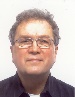 Christer Grenbäck+4670 7880320  info@esmetoden.se, www.esmetoden.se2 minuter–96 timmar, 7- 35*C, temperaturberoende, flödigt, jämnt, statiskt laddad plastfolie, helst med 3M, Scotch Blue med tejp eller 3M HandMasker maskeringsfilm. Eventuellt använder Du TESA eller STOKVIS. Hellre längre verkningstid, lager för lager, än för kort, låt tiden göra jobbet med prestationsmedlet!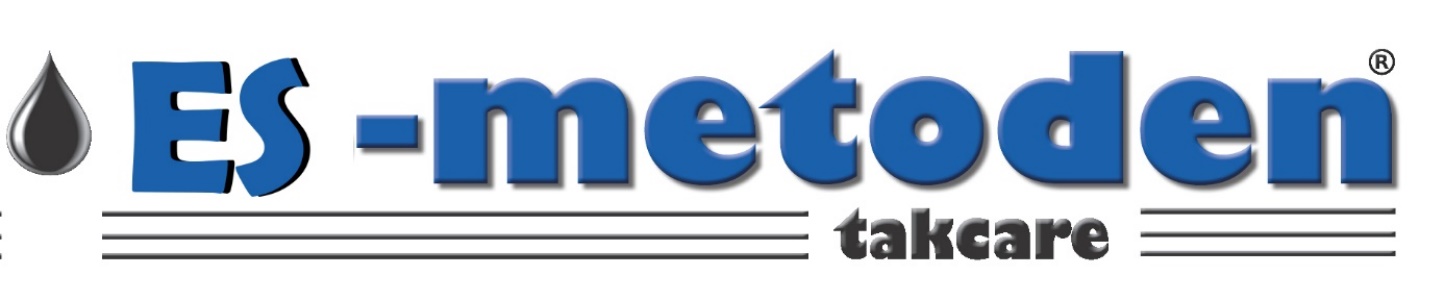 Testa själv minst tre olika ES prestationskemikalier helt gratis med varuprover från våra återförsäljare. Se produktbladen med de olika verkningstiderna. Bästa resultat får man med den statiskt laddade plastfolien ovanpå! Använd gärna helgen som verkningstid, med återaktivering utan folie, tunt lager utanpå på måndag, ta tisdag.2 minuter–96 timmar, 7- 35*C, temperaturberoende, flödigt, jämnt, statiskt laddad plastfolie, helst med 3M, Scotch Blue med tejp eller 3M HandMasker maskeringsfilm. Eventuellt använder Du TESA eller STOKVIS. Hellre längre verkningstid, lager för lager, än för kort, låt tiden göra jobbet med prestationsmedlet!Gör som Du vill med plastfolien, men med den, styr Du vätningen mot färgen och inte mot luften, sunt förnuft! Och torr yta under verkningstid.